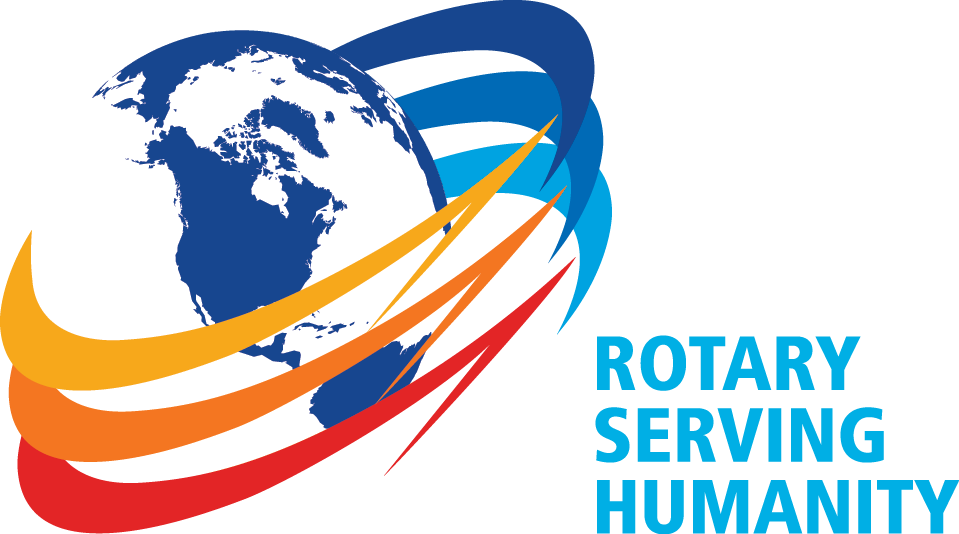 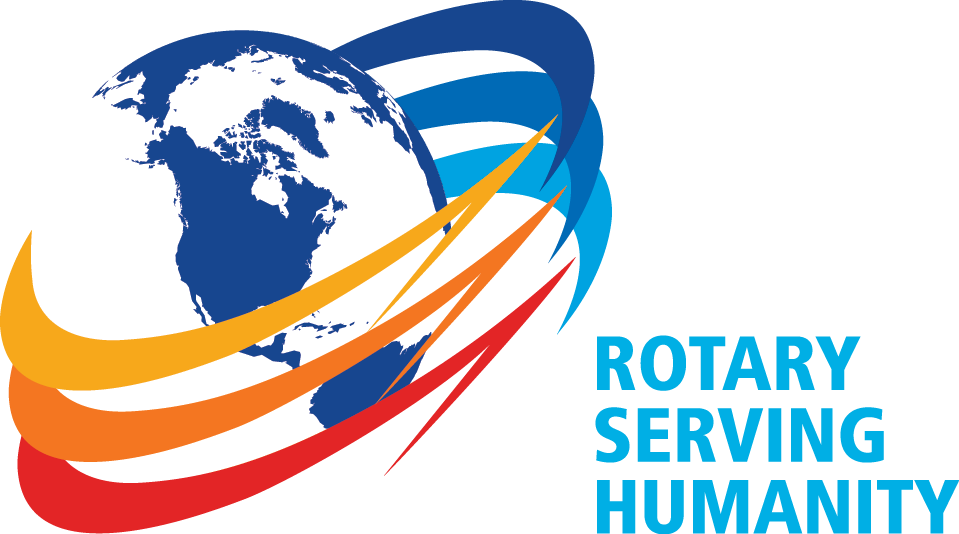 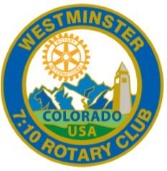  … on Wednesday,, you missed a very informative presentation by President Barbara opened the meeting at 7:10 a.m. our Family of Rotary Rotarian, led us in the Pledge.  presented a very meaningful and thankful invocation. President Barbara, being on top of things, then jumped right in and introduced our very efficient Secretary, Ryan Holocher, who introduced our guest speaker, Bill Downs       President’s Announcements: Barbara presented our waiter, Bill, with a Christmas bonus check and thanked him for his outstanding service. WE WILL NOT MEET NEXT WEEK DUE TO CHRISTMAS BREAKOn January 7th, the RI President’s Dinner takes place. Please go on line at www.rotary5450.org and register today. If you would like to learn more about Rotary, please sign up for the Club Leadership Class. Our club will pay your way. There are three classes held at Red Rocks Community College. The next class will be in January. Other Announcements:Joe T. acknowledged the recent passing of Jerry Rohlfs. He reviewed his personality and the amazing service he provided to Westminster and our surrounding area. Rotary was a lifegiving service in which he was involved. Martin continued his RI Foundation talk. He told us that our Paul Harris donations generate points which can be given to others for their PH award. John updated us about our dictionary project. Currently we are halfway through our distribution. Take pictures of the distribution and include yourself in the picture.JP talked about our next social…Bowling. Please sign up our call JP. It will be on January 28 at Fat Cat’s Bowling. , our Sgt. at Arms this week, made some sizable extractions from the very energetic Rotarians who actually attended the meeting. Don’t forget, you can makeup missed meetings at any of the Rotary Clubs in our area.  Get the app, Rotary Club Locator, for your smart phone. You will find clubs you can attend located all over the world.Melissa was extolled by President Barbara who thanked her for being an important member of the 7:10 Rotary Club and who has shown us the Service Above Self motto. Her prolific profile as the Family of Rotary Rotarian can be found on the front page of the Bemis award winning, Frameable, Ineluctable, EarlyWord newsletter which was profusely available on all of the tables in its elegant 11x17" format. It can also be found on the 7:10 web site at: www.westminster710rotary.org/newsletter.cfm.President Barbara presented our next Rotary member who answered the question, Why I’m A Rotarian.  gave a moving talk about what Rotary means to her.                                                                                  Joe T. had a Thought for the Day.   We closed the meeting right on time with a rousing rending of The Four Way Test. Yours in Rotary Service, Loren